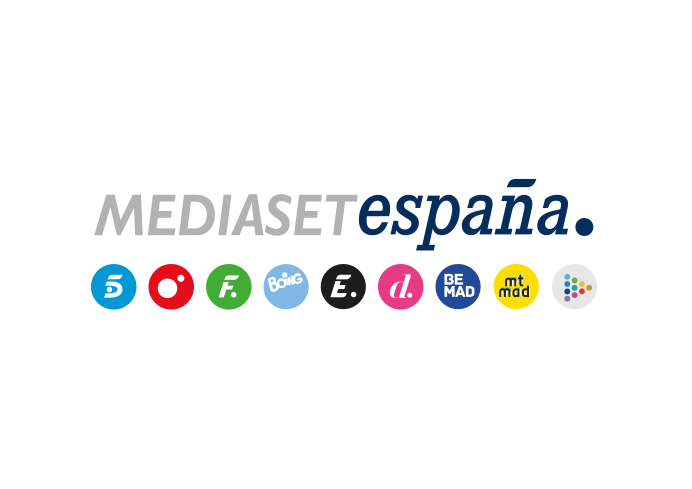 Madrid, 15 de septiembre de 2023Barry Allen se enfrenta a un implacable villano y a su ejército de robots, en la cuarta temporada de ‘The Flash’ en Factoría de Ficción Neil Sandilands (‘Sweet Tooth: El niño ciervo’) se suma al elenco de la ficción para encarnar a un antagonista que utilizará una avanzada tecnología para sembrar el caos en la ciudad.Además, la serie incluirá un crossover con la serie ‘Arrow’, en el que Allen y Oliver Queen unirán fuerzas para combatir una amenaza alienígena.Supervillanos, mutantes, extraterrestres y terroristas irrumpirán en Central City dispuestos a imponer su dominio. Barry Allen, el hombre más veloz del mundo y principal valedor de la ciudad, tratará de impedirlo. Su titánica lucha contra el mal será el eje central de la cuarta temporada de ‘The Flash’ que Factoría de Ficción estrenará este sábado 16 de septiembre, a partir de las 11:05 horas.Grant Gustin, Candice Patton, Danielle Panabaker, Carlos Valdes y Keiynan Lonsdale integran el elenco protagonista de esta ficción creada por Greg Berlanti (‘Riverdale’, ‘You’), nominada a un Emmy y galardonada con cerca de una treintena de premios.Implacables villanos y nuevos adversarios Cruzar las líneas temporales sin ser consciente de los peligros que conllevaba ha obligado a Barry Allen a abandonar el planeta para restaurar su equilibro. Sin embargo, la aparición de un nuevo villano que amenaza con desatar el caos en Central City forzará el regreso del hombre más veloz del planeta.El terror y el pánico se apoderan de los habitantes de Central City, que se muestran intimidados por la inesperada aparición de un temible robot con aspecto de samurái, poniendo en jaque a la ciudad. Lo que ignoran es que este metahumano -mutante con superpoderes- es en realidad el anzuelo de ‘The Thinker’, un malvado villano, para traer de vuelta a Allen. Este enemigo ha creado un ejército de robots a los que controla desde una localización desconocida. Barry Allen desconoce su alcance y los oscuros fines que persigue, lo que sitúa a su adversario varios pasos por delante. El superhéroe tendrá que hacer frente también a otros peligros como frenar el plan de un terrorista para detonar una bomba nuclear o neutralizar a Clifford DeVoe, un antagonista que podría hundir la intachable carrera de Allen como protector de Central City.La nueva entrega de episodios incluirá, además, un crossover con ‘Arrow’, cuando tras la irrupción de una beligerante especie alienígena en la Tierra, Barry descubra que no puede combatirlos solo, por lo que pedirá ayuda a Arrow y a Supergirl.Incorporaciones y participaciones especialesLa cuarta entrega de la serie contará con la incorporación de Neil Sandilands, (‘Sweet Tooth: El niño ciervo’) que dará vida a ‘The Thinker’, un nuevo supervillano que empleará sofisticada tecnología para proyectar su fuerza mental contra el hombre más rápido del mundo. Y también, con las participaciones especiales de Hartley Sawyer (‘Miss 2059’), que encarnará a Ralph Dibny, un investigador privado convertido en el hombre elástico, un nuevo superhéroe que ayudará al equipo de Flash a combatir la criminalidad; Tom Cavanagh (‘Ed’), en la piel del Harrison Wells, brillante científico y pareja sentimental de Tess Morgan; y Vito D’Ambrosio (‘La guerra de los mundos’), como Anthony Bellows, el alcalde de la ciudad.En el doble capítulo inaugural…En el primer episodio, con Flash fuera de combate, los miembros de su equipo se hacen cargo de la protección de Central City. Sin embargo, cuando un nuevo y poderoso villano irrumpe en la ciudad, la situación cambia. Cisco, por su parte, toma una decisión arriesgada para traer a Flash de vuelta, pero no es el mismo Barry de siempre.Y en el segundo capítulo, decididos a solventar sus problemas de pareja, Barry e Iris acuden a terapia. Entretanto, un metahumano amenaza a varios magnates tecnológicos, obligando a Flash entrar en acción. Por otra parte, Cisco y Gypsy comienzan a salir juntos y ella se enfada cuando descubre que su pareja se ha olvidado, sin querer, de un día especial.